Controlled Labs Orange Triad - dla ciężko trenujących sportowcówJesteś osobą aktywną fizycznie? Ciężko trenujesz i nie wyobrażasz sobie dnia bez ćwiczeń? Zadbaj koniecznie o odporność swojego organizmu! Pomoże Ci w tym kompleks witaminowy Controlled Labs Orange Triad. Sprawdź dlaczego warto dodać go do codziennej diety.Czym jest Orange Triad?Orange Triad to niezwykle skuteczny suplement diety marki Controlled Labs, przeznaczony dla ciężko trenujących sportowców. Jest to połączenie czterech różnych suplementów w jednym, który bogatym źródłem cennych witamin i minerałów, poprawiających trawienie i zwiększających wchłanianie składników odżywczych. Controlled Labs Orange Triad wzmacnia stawy, które przeciążone są ćwiczeniami z dużym obciążeniem, a także zwalcza wolne rodniki, które odpowiedzialne są za powstawanie wielu chorób. Najważniejsze jednak jest to, że Orange Triad wzmacnia odporność układu immunologicznego i wpływa na prawidłowe funkcjonowanie organizmu człowieka.Orange Triad - dawkowanie i składW jednej porcji Controlled Labs Orange Triad znajduje się bardzo duża ilość witamin i minerałów. Znajdziemy tutaj między innymi: witaminy: C, A, D, K, E, B6, a także kwas foliowy, biotynę, magnez, wapń, fosfor, cynk, selen i wiele innych, cennych składników odżywczych i mineralnych. Dzienna porcja suplementu do 6 tabletek: pierwsze trzy należy przyjąć ze śniadaniem, natomiast pozostałe podczas obiadu.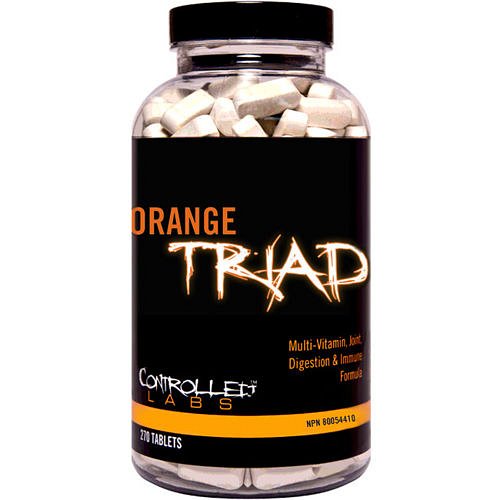 